Workshop Proposals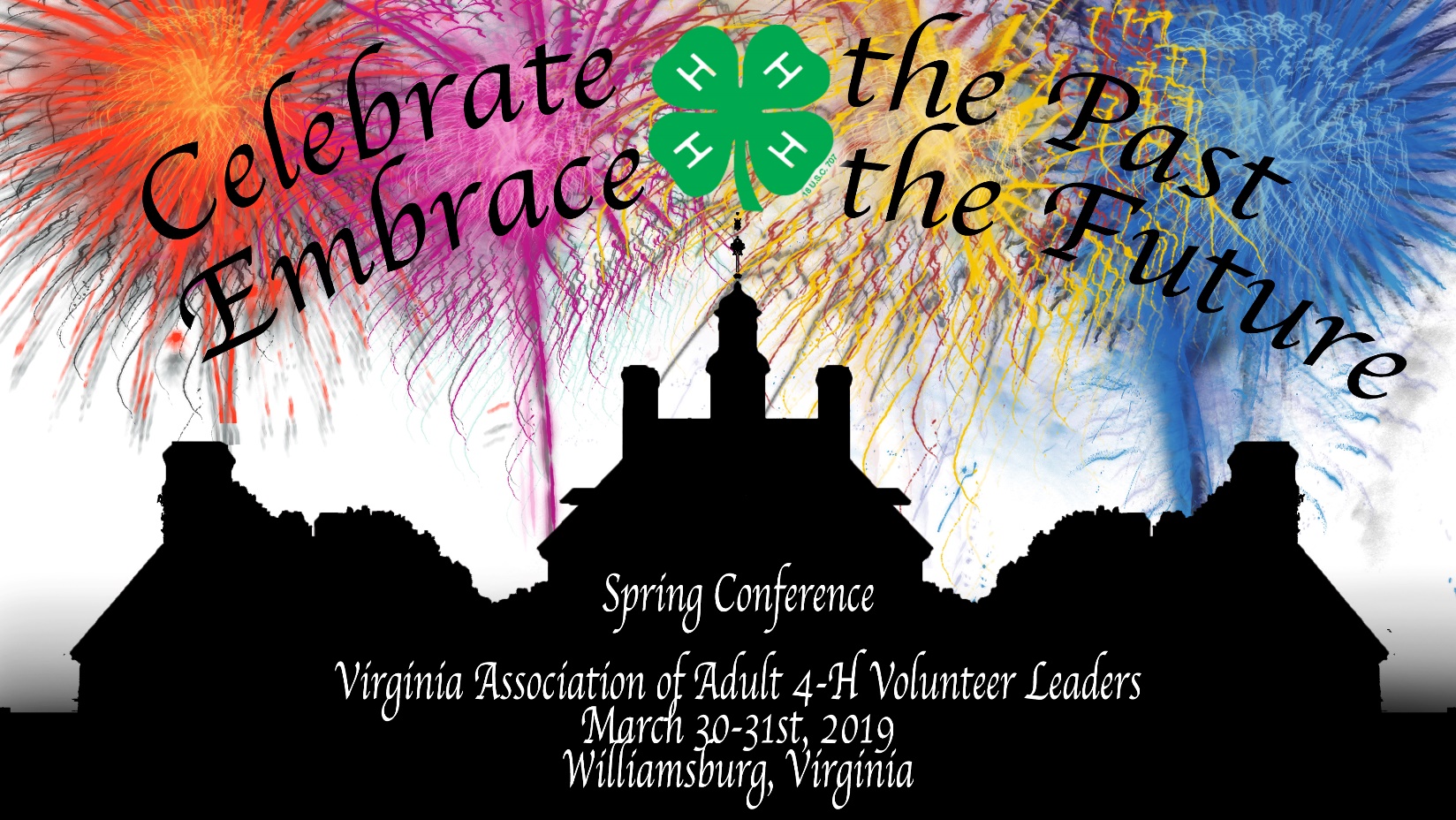 The Southeast District Adult 4-H Volunteer Leaders invite you to submit a proposal to conduct a workshop on Saturday or Sunday at the 2019 Virginia Association of Adult 4-H Volunteer Leaders’ Spring Conference. Workshops can showcase unit projects, provide training, support the 4-H club program, and/or enhance leadership development.  Collaboration between 4-H agents and volunteers is strongly encouraged.Please return by Feb 13, 2019 to: Kari Abbott, kabbott@vt.edu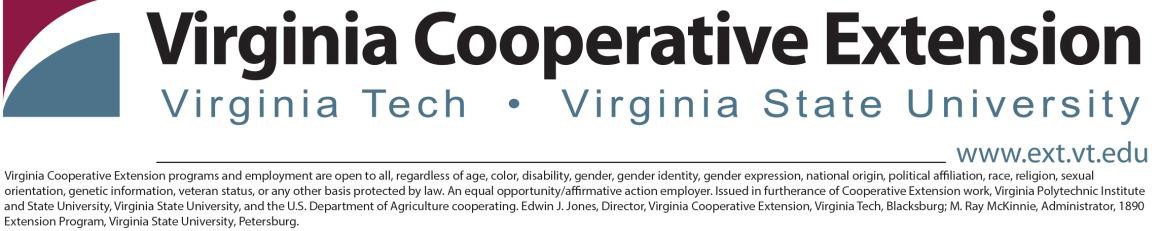 Session Title:Speaker(s) name, mailing address, email, and phone:Speaker(s) biography (e.g., current position, experience, education):Session Overview (2-3 sentences to describe your workshop):Measurable Objectives (at the end of your workshop, participants should be able to…):Target Audience (volunteers, agents, etc.):Audience Experience Level:□ BeginnerIntermediate	□ AdvancedMax Number of Participants:Length of Workshop:50 minutes100 minutesDay of Workshop Preference:□ SaturdaySunday	No PreferenceEquipment Needed (laptops notprovided):Flipchart	□ LCD Projector        □ Projection ScreenOther:  	Flipchart	□ LCD Projector        □ Projection ScreenOther:  	Room Set-up (theater style, tables and chairs, etc.):Other Information that conference organizers should know: